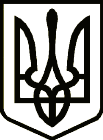 УкраїнаНОВГОРОД – СІВЕРСЬКА МІСЬКА РАДАЧЕРНІГІВСЬКОЇ ОБЛАСТІВиконавчий комітетРІШЕННЯ11 листопада 2022 року 	м. Новгород-Сіверський 				№ 266Про схвалення проєкту Програмиінформатизації діяльності фінансовогоуправління Новгород-Сіверської міської ради Чернігівської області на 2023-2026 рокиЗ метою впровадження сучасних та перспективних інформаційних технологій у діяльність фінансового управління міської ради, полегшення доступу мешканців громади до бюджетного процесу, керуючись статтями 52, 59 Закону України "Про місцеве самоврядування в Україні", виконавчий комітет міської ради ВИРІШИВ:1. Схвалити проєкт Програми інформатизації діяльності фінансового управління Новгород-Сіверської міської ради Чернігівської області на 2023-2026 роки, що додається.2. Фінансовому управлінню міської ради внести проєкт Програми інформатизації діяльності фінансового управління Новгород-Сіверської міської ради Чернігівської області на 2023-2026 роки на розгляд сесії міської ради.3. Контроль за виконанням рішення покласти на заступника міського голови з питань діяльності виконавчих органів міської ради Йожикова С.В.Міський голова 								Л. Ткаченко